Progress of TACS-2020 Team SHERDistrict LAYYAHActivities under taken by Team Layyah;TACS team provided awareness on regarding Covid-19, Preventive measure and importance of social distancing.TACS team facilities poor Communities to register in Ehsaas emergency cash program, Ehsaas Rashan Program, Punjab Insaaf Imdad Portal.TACS team motivated Volunteer and MC’s members for awareness campaign and to register as Volunteer in Corona Tiger relief forceRoll of Mohallah Committees during Covid-19 Lock down Situation Roll of Mohallah Committees about COVID-19 Awareness programTACS Team IT SupportTACS-SHER Team Layyah provided IT support to needy people to register them self’s on Govt. of Punjab and Federal Govt. Initiatives of Punjab Insaaf Imdad Portal, Ehsaas Rahsan Distribution Programme and Ehsaas Emergency Cash Programme by Prime Minister of Pakistan.TACS- SHER team Layyah registered almost 890 persons from District Layyah on these Portals for to get them in Govt Corona relief fund Schemes.. Registration Details Few photographic evidence  Distribution of Ration by Mohallah Committees & Volunteers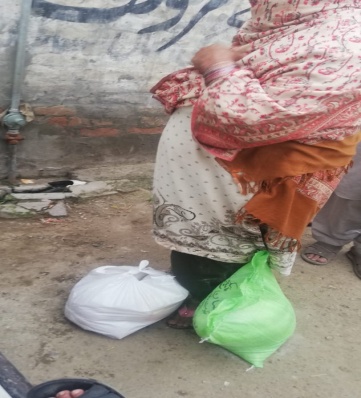 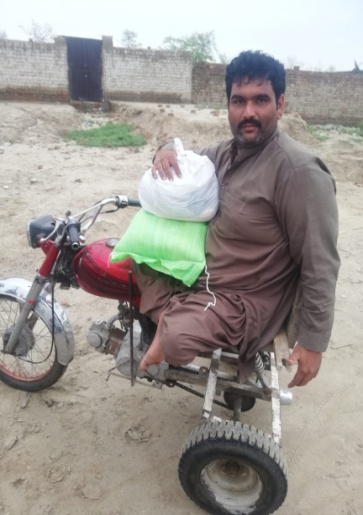 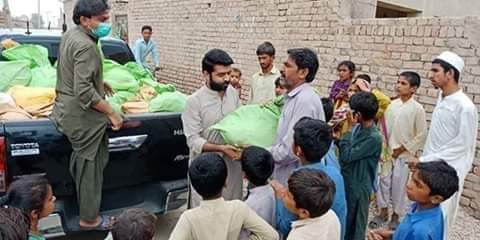 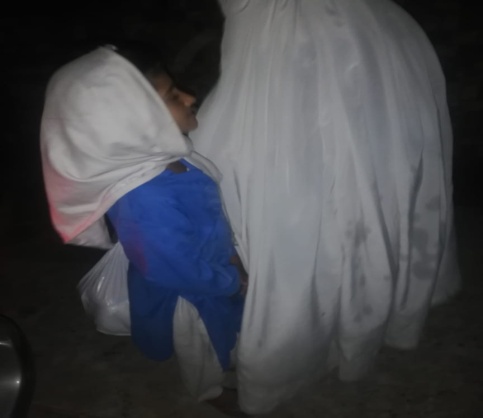 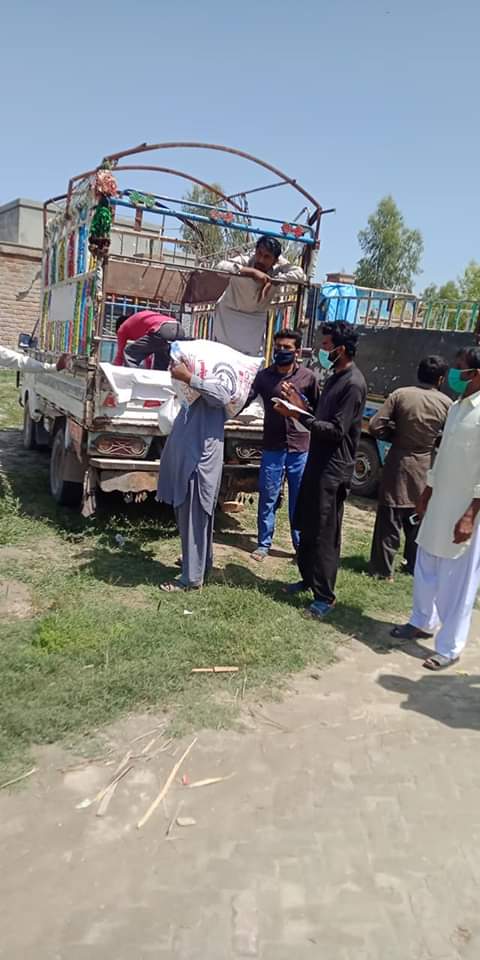 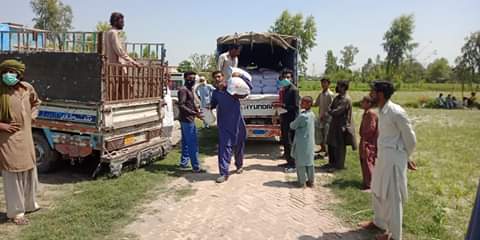 Rashan Distribution Initiative By SHER Layyah with Cooperation of Madarsaa Usman-o-Ali LayyahWith cooperation of Madarsaa syedna Usman-o-Ali, SHER LAYYAH took a step to distribute Rashan in needy and poor Families which are disturbed with situation of Covid-19 under Lock down by Govt. of Punjab. In almost 300 families completed Rashan distribution by SHER Layyah & Madarsaa and we are continuously doing our part to help poor families.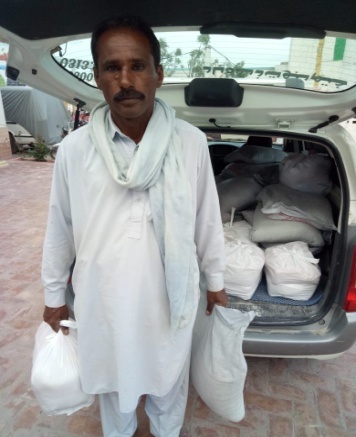 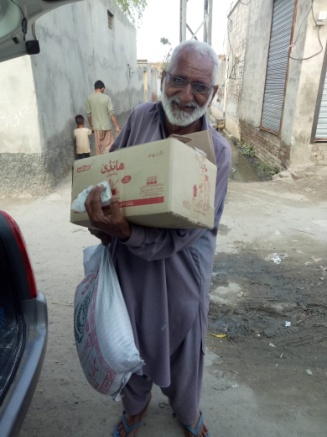 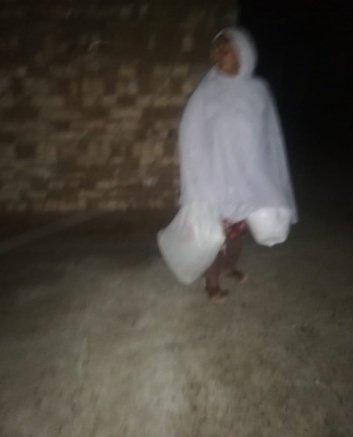 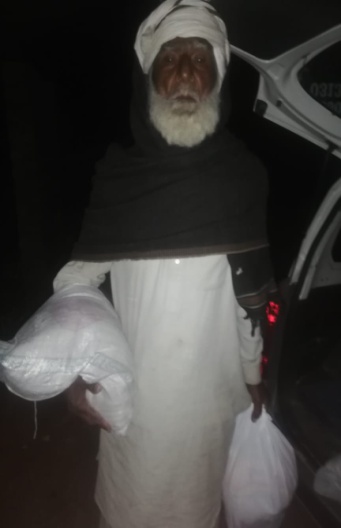 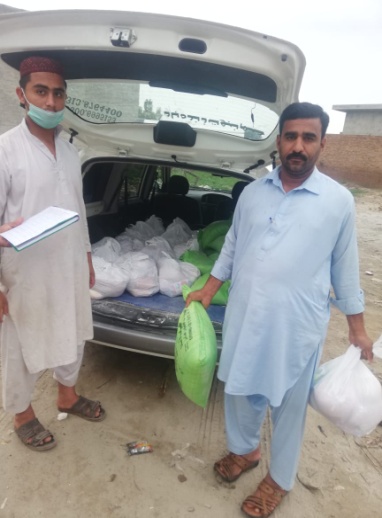 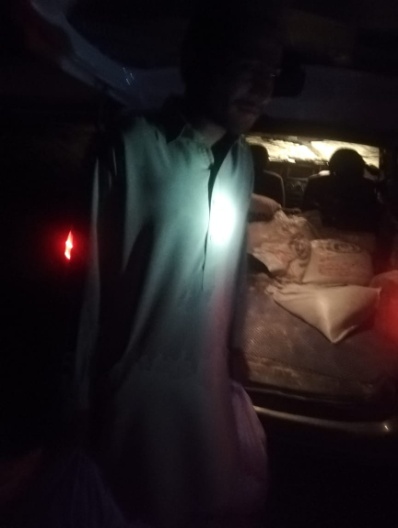 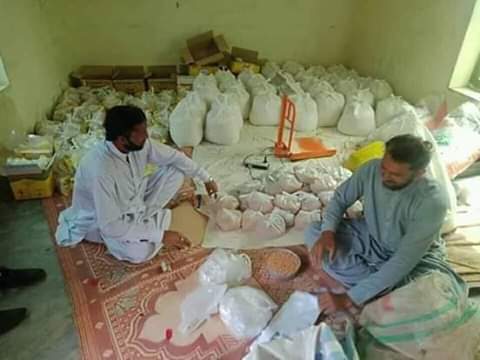 Agreement doc between SHER Layyah & Madarsaa Syedna Usman-O-Ali Layyah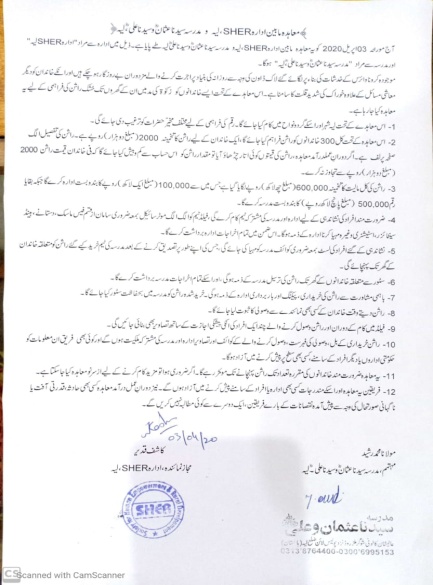 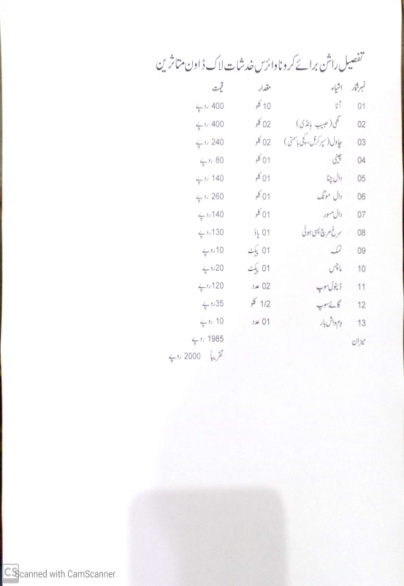 Sr.NoName of UCName Of MC’sFocal Person Beneficiaries’ Families Activity 01Shah du khanAL Taleem Ghulam              Fareed100Food Distribution01Shah du khanRoshan TaleemMuhammad Rasheed70Food Distribution02Kotla haji shahKotla haji shahMuhammad Abbas80Food Distribution 03Sumra NashaibUmeed-e-NaoMuhammad Sajid90Food Distribution 04Shah pur DorataAl haiderNadar Abbas200Food Distribution 05Lohanch NashaibLohanch NashaibSafdar Abbas100Food Distribution06Saho walaAl- saherMuhammad aslam 75Food Distribution0767 ML AgahiMian Fazal Haq80Food Distribution0767 ML 67MLMuhammad        Asif 70Food Distribution 08112 ML ShamaIshtaiq Ahmad60Food Distribution Sr.NoName of MC’sPurposeInitiative By      1-Sumra Nashaib To guide people in different UC’s about Covid-19 safety measures’ Social DistancingIsolation & QuarantineHow to protect their children’s from Corona Wash handsUse of Mask and glovesTake steps to help Needy people in this situation MC’s and Volunteer’s Under Observation of TACS Staff.2-Shah pur DorataTo guide people in different UC’s about Covid-19 safety measures’ Social DistancingIsolation & QuarantineHow to protect their children’s from Corona Wash handsUse of Mask and glovesTake steps to help Needy people in this situation MC’s and Volunteer’s Under Observation of TACS Staff.3-Lohanch NashaibTo guide people in different UC’s about Covid-19 safety measures’ Social DistancingIsolation & QuarantineHow to protect their children’s from Corona Wash handsUse of Mask and glovesTake steps to help Needy people in this situation MC’s and Volunteer’s Under Observation of TACS Staff.4-Basti shah du khanTo guide people in different UC’s about Covid-19 safety measures’ Social DistancingIsolation & QuarantineHow to protect their children’s from Corona Wash handsUse of Mask and glovesTake steps to help Needy people in this situation MC’s and Volunteer’s Under Observation of TACS Staff.5-Sahoo walaTo guide people in different UC’s about Covid-19 safety measures’ Social DistancingIsolation & QuarantineHow to protect their children’s from Corona Wash handsUse of Mask and glovesTake steps to help Needy people in this situation MC’s and Volunteer’s Under Observation of TACS Staff.6-67 MLTo guide people in different UC’s about Covid-19 safety measures’ Social DistancingIsolation & QuarantineHow to protect their children’s from Corona Wash handsUse of Mask and glovesTake steps to help Needy people in this situation MC’s and Volunteer’s Under Observation of TACS Staff.7-Kotla haji shahTo guide people in different UC’s about Covid-19 safety measures’ Social DistancingIsolation & QuarantineHow to protect their children’s from Corona Wash handsUse of Mask and glovesTake steps to help Needy people in this situation MC’s and Volunteer’s Under Observation of TACS Staff.8112 ML To guide people in different UC’s about Covid-19 safety measures’ Social DistancingIsolation & QuarantineHow to protect their children’s from Corona Wash handsUse of Mask and glovesTake steps to help Needy people in this situation MC’s and Volunteer’s Under Observation of TACS Staff.Sr.NoDetailACHIVIEMENT FIGURES01Registered on Punjab Insaaf Imdad Portal 65002Registered on Ehsaas emergency cash programme88303Registered on Corona Tiger Relief Force register 7004 Registered on Ehsaas Rashan Distribution Programme 400